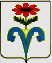 АДМИНИСТРАЦИЯ БЕССТРАШНЕНСКОГО СЕЛЬСКОГО ПОСЕЛЕНИЯ ОТРАДНЕНСКОГО РАЙОНА ПОСТАНОВЛЕНИЕ от _22.12.2015______			           		                             №140__ст-ца БесстрашнаяОб утверждении плана работыантитеррористической комиссии Бесстрашненского сельского поселения Отрадненского района на 2016 год    В целях совершенствования  системы профилактики терроризма, обеспечения минимизации и ликвидации последствий его проявлений на территории  Бесстрашненского сельского поселения, в соответствии с Федеральным законом от 06 марта 2006 года  № 35-ФЗ «О противодействии терроризму», Федеральным законом от 06 октября 2003 года № 131-ФЗ «Об общих принципах  организации местного самоуправления в Российской Федерации»,  Указа     Президента    Российской    федерации    от   15    февраля 2006 года №116 «О мерах по противодействию терроризму», постановления главы     администрации    (губернатора)   Краснодарского края от 29 апреля 2013 года №426 «О мерах по  профилактике терроризма, минимизации и ликвидации последствий его проявлений на территории Краснодарского края», Уставом Бесстрашненского сельского    поселения        Отрадненского        района    п о с т а н о в л я ю:              1. Утвердить        план         работы      антитеррористической комиссии  Бесстрашненского сельского поселения на 2016 год (приложение№1).2. Утвердить Перечень объектов, подлежащих первоочередной антитеррористической защите на территории Бесстрашненского сельского поселения (приложение № 2)  3. Структурным подразделениям, ответственным специалистам  администрации Бесстрашненского сельского поселения обеспечить исполнение мероприятий Плана в установленные сроки.            4. Общему отделу администрации Бесстрашненского сельского поселения Отрадненского района (Мартыщенко) разместить настоящее постановление на  сайте администрации Бесстрашненского сельского поселения в сети Интернет.          5. Контроль за выполнением  настоящего постановления оставляю за собой.          6. Постановление вступает в силу со дня его подписания.Глава Бесстрашненского сельскогопоселения Отрадненского района		                                            В. Б. ПанинПлан работы антитеррористической комиссииБесстрашненского сельского поселения на 2016 годГлава Бесстрашненского сельского поселения Отрадненского   района                                                                        В. Б. Панин                                                   ПРИЛОЖЕНИЕ №2                                                         УТВЕРЖДЕН                                                    постановлением администрации                                                                  Бесстрашненского сельского поселения                                     Отрадненского района                                                 от _____________ № _______ПЕРЕЧЕНЬОБЪЕКТОВ, ПОДЛЕЖАЩИХ ПЕРВООЧЕРЕДНОЙ АНТИТЕРРОРИСТИЧЕСКОЙЗАЩИТЕ НА ТЕРРИТОРИИ БЕССТРАШНЕНСКОГО СЕЛЬСКОГО ПОСЕЛЕНИЯПредседатель антитеррористической комиссии                                                        В. Б. Панин                                                          ПРИЛОЖЕНИЕ                                                         УТВЕРЖДЕН                                                    постановлением администрации                                                                   Бесстрашненского сельского поселения                                     Отрадненского района                                                 от __22.12.2015_____ № _140___№ п/пПроводимые мероприятияИсполнителиСрок исполнения1.Подведение итогов за 2015 годАТК1 квартал 2016 г.2.Заседание комиссии по вопросу о своевременном принятии предупредительно-профилактических мер по противодействию террористическим угрозам и обеспечению безопасности граждан  в период проведения массовых мероприятийАТК2 квартал 2016 г.3.Проверка антитеррористической защищённости  потенциально опасных объектов:  водозаборная скважинаАТКежеквартально4.Координация деятельности и организация взаимодействия органов местного самоуправления в сфере противодействия терроризмуАТКВ течение года5.Сбор, обобщение и анализ информации об угрозах возникновения кризисных ситуаций, связанных с проявлениями терроризма, выработка предложений по устранению причин и условий, способствующих распространению терроризма и экстремизма.АТКВ течение года6.Подготовка и реализация нормативно-правовых  и законодательных актов, направленных на проведение мероприятий по профилактике терроризма и экстремизма, минимизация и ликвидация последствий проведений терроризма и экстремизма на территории поселенияАТКВ течение года7.Контроль за созданием резервов финансовых и материальных ресурсов для обеспечения работы по ликвидации чрезвычайных ситуаций, обусловленных террористической деятельностьюПредседатель АТКВ течение года8.Заседание комиссии по вопросу о состоянии антитеррористической и противопожарной защищенности общеобразовательного учреждения в период подготовки к новому учебному годуАТК3 квартал 2016 года9.Проверка состояния антитеррористической защищённости объектов особой важностиАТК3 квартал 2016 года10.Проверка антитеррористической защищённости учреждений образования МБОУ СОШ №28  МБДОУ №27АТК1-4 квартал 2016 года11.Мероприятия, направленные на защиту от несанкционированного доступа к системам хозяйственно-питьевого водоснабжения.АТК, администрация с/поселенияВ течение года12.Проверка арендуемых помещений на предмет целевого использования, а также осуществление арендаторами противопожарных мероприятий АТК1-3 квартал 2016 года13.Обеспечение строгого режима ограничения доступа  в подвалы, чердаки, электрощитовые, складские помещенияАТКВ течение года14.Внедрение на опасных объектах эффективных инженерных и технических средств охраны и физической защитыАТКВ течение года15.Заседание комиссии по вопросу о своевременном принятии предупредительно-профилактических мер по противодействию террористическим угрозам и обеспечению безопасности граждан в период проведения новогодних праздниковАТК4 квартал 2016 г16.Миграционная ситуация  и организация деятельности по профилактике террористических угроз, противодействию экстремистских проявленийАТК, участковый уполномоченный полицииПо квартально17.О профилактике террористических угроз  и мерах по обеспечению безопасности при проведении «Первого звонка», «Последнего звонка», празднования «Дня защиты детей», выпускных балов, а также при организации детского оздоровительного отдыха, проведение детских утренников, дискотекАТКМБОУСОШ №28МБДОУ №27МБУК СКОВ течение года18.Распространение информационных листов,  по антитеррористической пропаганде в поселении          АТКВ течение года19.Подведение итогов работы за 2016 год,  и задачи  на 2017 годАТКДекабрь 2016 г.ОбъектыМесто расположенияорган управленияорган управленияадминистрация Бесстрашненского сельского поселенияст. Бесстрашная, ул. Красная ,28объект жизнеобеспеченияобъект жизнеобеспеченияФАПст. Бесстрашная, ул. Школьная, 15Водозаборст. БесстрашнаяМагазин РАЙПО ст. Бесстрашная, ул. Красная, 42Магазин «Астория»ст. Бесстрашная, ул. Красная, 48Магазин «Домик в деревне»ст. Бесстрашная, ул. Красная, 51учебные заведенияучебные заведенияМБОУ СОШ №28ст. Бесстрашная, ул. Красная, 35МБДОУ №27ст. Бесстрашная, ул. Красная, 35учреждения культуры и отдыхаучреждения культуры и отдыхаМБУК СКОст. Бесстрашная, ул. Красная, 39